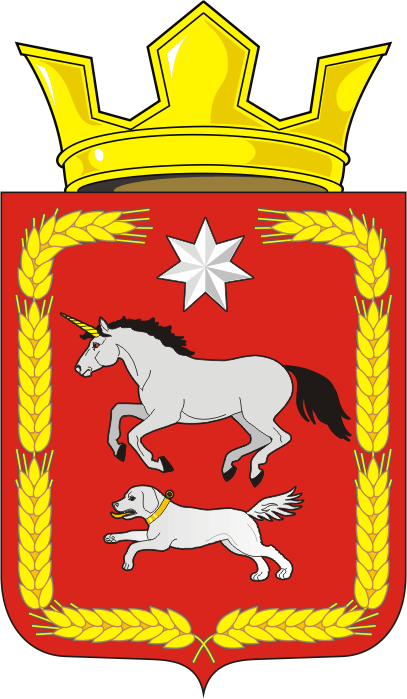 СОВЕТ ДЕПУТАТОВ муниципального образования КАИРОВСКИЙ СЕЛЬСОВЕТ саракташскОГО районА оренбургской областиТРЕТИЙ созывР Е Ш Е Н И Едвадцатого заседания Совета депутатовмуниципального образования Каировский сельсоветтретьего созыва10.08. 2018 года                    с.Каировка                                           №  120О внесении изменений и дополнений в решение Совета депутатов Каировского сельсовета Саракташского района Оренбургской области №99 от 21 декабря 2017 года «О бюджете муниципального образования Каировский сельсовет Саракташского района Оренбургской области на 2018 год и на плановый период 2019 и 2020 годов»(с изменениями и дополнениями принятыми решением  Совета депутатов МО Каировский сельсовет от 28.02.2018 № 106)На основании ст.12, 132  Конституции Российской Федерации, ст.9 Бюджетного кодекса РФ, ст.35 Федерального закона от 06.10.2003 № 131 «Об общих принципах организации  местного самоуправления в РФ», Устава муниципального образования Каировский сельсоветСовет депутатов Каировского сельсоветаРЕШИЛ:1. Внести изменения и дополнения в решение Совета депутатов Каировского сельсовета Саракташского района Оренбургской области №99 от 21 декабря 2017 года «О бюджете муниципального образования Каировский сельсовет Саракташского района Оренбургской области на 2018 год и на плановый период 2019 и 2020 годов» (с изменениями и дополнениями принятыми решением  Совета депутатов МО Каировский сельсовет от 28.02.2018 № 106)1) Приложение 1 «Источники внутреннего финансирования дефицита местного бюджета на 2018 годи на плановый период 2019 и 2020 годов» изложить в редакции согласно приложению;2). Приложение 5 «Поступление доходов в местный бюджет муниципального образования Каировский сельсовет на 2018 год и на плановые периоды 2019 и 2020 годов»  изложить в редакции согласно приложению;3) Приложение 6 «Распределение бюджетных ассигнований из местного бюджета на 2018 год и на плановый период 2019 и 2020 годов по разделам и подразделам расходов классификации расходов бюджета» изложить в редакции согласно приложению;4) Приложение 7 «Распределение бюджетных  ассигнований из местного бюджета на 2018 год и на плановый период 2019 и 2020 годов по разделам, подразделам, целевым статьям и видам расходов классификации расходов бюджетов» изложить в редакции согласно приложению;5) Приложение 8 «Ведомственная структура расходов местного бюджета на 2018 год и на плановый период 2019 и 2020 годов» изложить в редакции согласно приложению.2. Установить следующие дополнительные основания для внесения изменений в сводную бюджетную роспись бюджета поселения без внесения изменений в решение о бюджете на 2018 год и на плановый период 2019, 2020 годов:- перераспределение бюджетных ассигнований, предусмотренных главному распорядителю средств бюджета поселения, связанных с изменениями бюджетной классификации, а также между видами расходов в пределах общего объема бюджетных ассигнований по целевой статье расходов классификации бюджетов;- перераспределение бюджетных ассигнований, предусмотренных главному распорядителю средств бюджета поселения, между видами расходов и (или) целевыми статьями расходов в пределах общего объема бюджетных ассигнований соответствующего раздела, подраздела классификации расходов бюджетов в целях обеспечения условий софинансирования получения средств из других бюджетов бюджетной системы Российской Федерации;перераспределение бюджетных ассигнований главного распорядителя средств бюджета поселения по разделам, подразделам, целевым статьям и видам расходов бюджетов в целях исполнения обязательств бюджета поселения.3. Настоящее решение Совета депутатов вступает в силу после обнародования на территории сельсовета, размещения на официальном сайте администрации Каировского сельсовета и распространяется на правоотношения, возникшие с 1 января 2018 года.4. Контроль за исполнением данного решения возложить на постоянную комиссию Совета депутатов сельсовета по бюджетной, налоговой и финансовой политике, собственности и экономическим вопросам, торговле и быту, сельскому хозяйству (Пятков О.П.)Глава муниципального образования Каировский сельсовет,Председатель Совета депутатов сельсовета                                 О.М.КажаевРазослано: прокурору района, депутатам, администрации сельсовета, финотделу района, в дело.